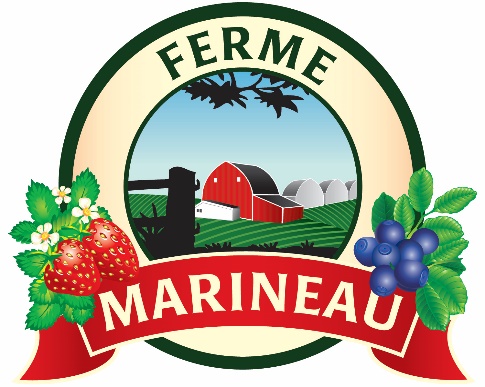 Offre d’emploi1270 rue principale, Ste-Dorothée, Laval, H7X 4A84356, boul. Dagenais ouest, Laval, H7R 1L5www.fermemarineau.comCet été, venez travailler avec nous!Accueillez et informez notre clientèle.Mettez à la disposition des gens nos fruits et légumes préparez par VOUS!Offrez une expérience inoubliable aux familles qui viennent nous visiter.Vivez le contact humain, le travail dynamique et l’esprit d’équipe.Contactez-nous !!!info@fermemarineau.comFax :450-969-4097        Au plaisir de vous rencontrer!